Atrasos en el pago de las contribuciones al 30 de septiembre de 2022Documento preparado por la Oficina de la UniónDescargo de responsabilidad: el presente documento no constituye un documento de política u orientación de la UPOV	En el cuadro siguiente figuran los atrasos en el pago de las contribuciones al 30 de septiembre de 2022:	En el cuadro siguiente figuran los atrasos en la participación en el Fondo de Operaciones al 30 de septiembre de 2022:	Todo pago que se reciba entre el 1 de octubre y el 27 de octubre de 2022 se comunicará al Consejo cuando examine el presente documento.	La lista de los miembros de la Unión que hayan perdido el derecho de voto a partir del 27 de octubre de 2022 se comunicará a quien la solicite.	Se invita al Consejo a tomar nota de la 
situación relativa al pago de las contribuciones al 
30 de septiembre de 2022.[Fin del documento]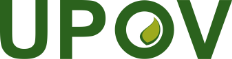 SUnión Internacional para la Protección de las Obtenciones VegetalesConsejoQuincuagésima sexta sesión ordinariaGinebra, 28 de octubre de 2022C/56/6Original:  InglésFecha:  3 de octubre de 2022MiembrosSin atrasos / 
Año(s) en moraImporte de los atrasos 
(francos suizos)Importe de los atrasos 
(francos suizos)Porcentaje del total de los atrasosPorcentaje de los atrasos en relación con la contribución anual del miembroAlbaniaSin atrasosAlemaniaSin atrasosArgentinaContribución de 202226.8208,02%100%AustraliaSin atrasosAustriaSin atrasosAzerbaiyánSin atrasosBelarúsSin atrasosBélgicaContribución de 2022 (saldo)1.2790,38%2%Bolivia (Estado Plurinacional de)Contribución de 202210.7283,21%100%Bosnia y HerzegovinaSin atrasosBrasilContribución de 20217.506Contribución de 202213.41020.9166,25%156%BulgariaSin atrasosCanadáSin atrasosChileContribución de 2021 (saldo)359Contribución de 202210.72811.0873,31%103%ChinaSin atrasosColombiaSin atrasosCosta RicaSin atrasosCroaciaSin atrasosDinamarcaSin atrasosEcuadorSin atrasosEgiptoSin atrasosEslovaquiaSin atrasosEsloveniaSin atrasosEspañaSin atrasosEstados Unidos de AméricaSin atrasosEstoniaSin atrasosFederación de RusiaContribución de 2022107.28232,07%100%FinlandiaSin atrasosFranciaSin atrasosGeorgiaSin atrasosGhanaSin atrasosHungríaSin atrasosIrlandaSin atrasosIslandiaSin atrasosIsraelSin atrasosItaliaSin atrasosJapónSin atrasosJordaniaSin atrasosKenyaSin atrasosKirguistánSin atrasosLetoniaSin atrasosLituaniaSin atrasosMacedonia del NorteContribución de 202210.7283,21%100%MarruecosSin atrasosMéxicoSin atrasosMontenegroSin atrasosNicaraguaSin atrasosNoruegaSin atrasosNueva ZelandiaSin atrasosOmánSin atrasosOrganización Africana de la Propiedad IntelectualContribución de 202210.7283,21%100%Países BajosSin atrasosPanamáSin atrasosParaguaySin atrasosPerúSin atrasosPoloniaSin atrasosPortugalSin atrasosReino UnidoSin atrasosRepública ChecaSin atrasosRepública de CoreaContribución de 202280.46224,05%100%República de MoldovaSin atrasosRepública DominicanaContribución de 2021 (saldo)856Contribución de 202210.72811.5843,46%108%República Unida de TanzaníaSin atrasosRumaniaSin atrasosSan Vicente y las GranadinasContribución de 202210.7283,21%100%SerbiaSin atrasosSingapurSin atrasosSudáfricaSin atrasosSueciaSin atrasosSuizaSin atrasosTrinidad y TabagoSin atrasosTúnezSin atrasosTürkiyeSin atrasosUcraniaContribución de 202110.728Contribución de 202210.72821.4566,41%200%Unión EuropeaSin atrasosUruguaySin atrasosUzbekistánSin atrasosViet NamContribución de 202210.7283,21%100%Total334.526100%MiembrosAtrasos en el Fondo de OperacionesImporte de los atrasos en el Fondo de Operaciones
(francos suizos)Importe de los atrasos en el Fondo de Operaciones
(francos suizos)Porcentaje del total de atrasos en el Fondo de OperacionesPorcentaje de los atrasos en relación con el Fondo de Operaciones del miembroSan Vicente y las GranadinasFondo de Operaciones1.667100%100%Total1.667100%